Урок - дослідження з української мови  у 2 класі.            Тема. Слова, які називають ознаки предметів. Мета. Формувати компетентності: ключові (вміння вчитися: будувати процес самонавчання відповідно до поставленого завдання; соціально-продуктивно співпрацювати з усіма членами групи; загальнокультурно–логічно, виокремлюючи головне, відтворювати інформацію, сприйняту з паперових носіїв, дотримуватися норм мовленнєвої культури; здоров’язбережувальна: (життєві навички, що сприяють соціальному здоров’ю)   предметні: дослідити лексичне значення слів, які називають ознаки предметів; формувати вміння ставити запитання до даних слів. Розвивати мовлення, увагу, спостережливість; виховувати любов до природи.             Обладнання: картки із словами – прикметниками (для роботи в групах), ілюстрації із зображенням зимових пейзажів,  тлумачний та орфографічний словники, малюнки із зображенням ведмедя (для кожного учня), тактильні картки,  підручник  Українська мова та читання для 2 класу  закладів загальної середньої освіти автор: М.Д. Захарійчук,   за програмою О. Савченко.Хід урокуІ. Розминка. Психологічна підготовка учнів до уроку. - Закрийте очі. Простягніть вперед руки, долонями до гори та відчуйте сьогоднішній день. Який він? (сонячний (похмурий), безхмарний, теплий(холодний), радісний (сумний)).ІІ. Мотивація навчальної діяльності. 2.1. Повідомлення теми, мети уроку. - Сьогодні на уроці ми розпочинаємо вивчати ще одну частину мови. До неї належать слова, що надають нашій мові чарівності, милозвучності. ІІІ. Підготовка до сприймання нового матеріалу.  Давайте проведемо дослідження: визначимо яку частину мови будемо вивчати?  3.1. Робота в групах- Яка зараз пора року? (Зима).  - Назвіть одне слово, з яким у вас асоціюється слово «зима»?  (Свято, іній, сніг, хуртовина і тощо.=).                                    -  Деякі з цих слів ми візьмемо: іній, хуртовина, свято, сніжинки.- Попрацюємо в групах. Кожна група із запропонованих слів, що характеризують обрані нами слова , вибере саме ту прикмету, що підходить до її слова. ( Учні об’єднуються в групи, отримують картки із словами,  добирають до кожного слова прикметники, запропоновані вчителем. Оголошують результати роботи.  - На які питання відповідають слова кожного стовпчика?(який? яка? яке? які?)Хвилинка каліграфії.- Давайте запишемо ці питання каліграфічно: який? яка? яке? які?VІ.  Усвідомлення змісту.  -  На що вказують дані запитання? (На те, який предмет).   -  Тобто називають його прикмету.   -  З яким словом співзвучне слово «прикмета»? (Прикметник.)  -  Що означає слово прикмета?  -  Давайте звернемось до тлумачного словника.( Прикмета – те, що характеризує, відмітна ознака когось або чогось).  - Якщо прикмета – ознака, тоді що називають прикметником? (Слова, що називають ознаку предмета).                                                                                                                                                       - Давайте  перевіримо правильність наших висновків, прочитавши правило в підручнику на с. 59.Висновок дослідження: будемо знайомитись із частиною мови – прикметником.  4.1. Робота над віршем.   -   Які ознаки визначає прикметник, ми дізнаємось, прочитавши вірш:Що прикметник означає?Він прикмети називає –Всі ознаки визначає.Розуміється на всьому:На великому й малому,Який смак в кого буває,І за кольором впізнає,І за розміром, і віком,Яким стане чоловіком.Висновок: ознаки за розміром, смаком; кольором.   4.2. Робота з підручником.  -  Зараз ми будемо вчитися добирати ознаки предметів. Виконаємо вправи з підручника.  Ів.  Впр.152 – до слів: лимон, гарбуз. ІІв. Впр.152 – до слів: ложка, стіл.   4.3. Гра «Відгадай хто це чи що це?»  -  Правильно дібрані ознаки предмета, допомагають визначити: що це за предмет. Пограємо в гру. Я буду добирати ознаки, а ви – відгадувати назву предмета. Руда, хитра, пухнаста, хвостата -  (лисиця).Білокора, зелена, кучерява – (береза).Червонощоке, кругле, солодке, запашне – (яблуко).Червоний, зелений, довгастий, гіркий або солодкий – (перець). Фізкультхвилинка       V.  Рефлексія. 1. Словникова робота за методом мнемотехніки. Метод піктограм.  -  Відгадайте загадку: Влітку наїдається, а взимку висипається (ведмідь).  -  Що ви знаєте про ведмедя?  -  Слово ведмідь означає « той, хто знає(відає), де знаходиться мед».  Якщо ведмідь не запасе восени жиру, то він не лягає спати, а цілу зиму ходить лісом. Таких ведмедів називають шатунами. Вони дуже небезпечні, можуть нападати на людей, свійських тварин. Спить ведмідь дуже чутко, його легко можна збудити. - Як напишемо слово ведмідь? Перевіримо за словником. (Робота в парах). - Яку орфограму бачите? (правопис ненаголошеної е). Відобразіть намалюнку.(У кожного учня на парті лежить зображення тварини, потрібно домалювати, позначивши орфограму, яку необхідно запам’ятати, щоб правильно записати дане слово).         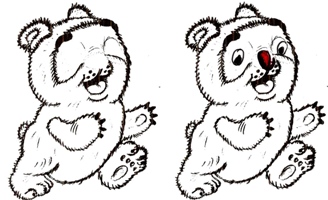                            Можливий варіант виконання.                        (Орфограма виділена  на носі ведмедя).  -  Чи можна дібрати перевірне?(ні, треба запам’ятати)  - Доберіть ознаки до слова. (Великий, вайлуватий, клишоногий, неповороткий, гімалайський, дресирований, бурий, білий). -   Складіть речення, підкресліть головні слова.       VІ.    Розвиток зв’язного мовлення і тактильної пам’яті.         6.1. Робота з тактильними картками. -  Запам’ятайте слова, що записані на дошці за допомогою тактильних карток. (Чарівна, сердитий, сріблясті, білі, кришталеві). Щоб запам’ятати прикметники, їх потрібно прив’язати до іменників; чарівна казка, сердитий собака і т. д.; обрати картку, яка на дотик нагадує іменник). -  Запишіть по пам’яті.(Вчитель закриває слова, відкриває після того, як     всі учні  виконали завдання).  -  Здійсніть самоперевірку.                                                                                                                                             Картки: 1-наждачний папір; 2- хутро; 3- краплі воску зі свічки; 4-наклеєні сірники; 5-перекручена мотузка; 6-рисові або гречані зернятка; 7-шовкова тканина; 8-поламані сірники; 9- фольга; 10-вата.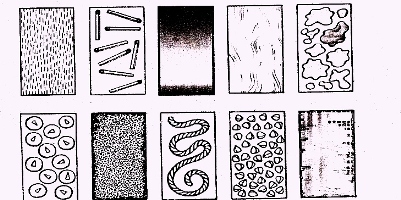 (Чарівна казка-картка з хутром, сердитий собака – наждачний папір, сріблясті прикраси – фольга і т. д.).  -  Складіть усну розповідь про зиму.  VІ.  Підсумок уроку. -  Що нового дізнались на уроці? -  Що зацікавило?  - Чи комфортно себе почували?  -  Які завдання були важкими? Башта за допомогою цеглинок.VІІ. Домашнє завдання.За вибором учнів:записати твір – мініатюру «Зима», правило с.59;с.59 впр. з будиночком, правило.холодна   білий     сердита         сріблястий        колюча                                                     криштальний    новорічне               білівеселе                сріблястіказкове                      іскристіхолодна   білий     сердита         сріблястий        колюча                                                     криштальний    новорічне               білівеселе                сріблястіказкове                      іскристіхолодна   білий     сердита         сріблястий        колюча                                                     криштальний    новорічне               білівеселе                сріблястіказкове                      іскристіхолодна   білий     сердита         сріблястий        колюча                                                     криштальний    новорічне               білівеселе                сріблястіказкове                      іскристі